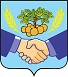 РОССИЙСКАЯ ФЕДЕРАЦИЯСобрание представителейсельского поселенияНОВОСПАССКИЙмуниципального района ПриволжскийСамарской области                                                      (ЧЕТВЕРТОГО СОЗЫВА)     РЕШЕНИЕ № ______         ПРОЕКТ     от «____»________ 2021 года «Об утверждении Порядка оформления и выдачи ордеров (разрешений) на производство земляных работ на территории сельского поселения Новоспасский муниципального района Приволжский Самарской области».В соответствии с Федеральным законом "Об общих принципах организации местного самоуправления в Российской Федерации", в целях обеспечения эффективного контроля за содержанием территории сельского поселения, исключения случаев самовольного ведения земляных работ, обеспечения своевременного восстановления поврежденного благоустройства Собрание представителей сельского поселения Новоспасский муниципального района Приволжский Самарской области      РЕШИЛО:1. Утвердить Порядок оформления и выдачи ордеров (разрешений) на производство земляных работ на территории сельского поселения Новоспасский муниципального района Приволжский Самарской области (прилагается).2. Опубликовать настоящее решение в информационном бюллетене «Вестник сельского поселения Новоспасский», а также разместить на официальном сайте сельского поселения Новоспасский муниципального района Приволжский Самарской области в информационно-телекоммуникационной сети Интернет.3.Наятоящее решение вступает в силу с момента официального опубликования.Председатель Собрания представителейсельского поселения Новоспасскиймуниципального района ПриволжскийСамарской области                                                                           Н.В.ИлларионоваГлава сельского поселения Новоспасскиймуниципального района ПриволжскийСамарской области                                                                           А.В.Верховцев                                                                                                                     УтвержденоРешением Собрания представителейсельского поселения Новоспасскиймуниципального района ПриволжскийСамарской области«____» _________ 2021 г. № ______.ПОРЯДОКОФОРМЛЕНИЯ И ВЫДАЧИ ОРДЕРОВ (РАЗРЕШЕНИЙ) НА ПРОИЗВОДСТВО ЗЕМЛЯНЫХ РАБОТ НА ТЕРРИТОРИИ СЕЛЬСКОГО ПОСЕЛЕНИЯ НОВОСПАССКИЙ МУНИЦИПАЛЬНОГО РАЙОНА ПРИВОЛЖСКИЙ САМАРСКОЙ ОБЛАСТИ.1. Общие положения1.1. Настоящий Порядок выдачи разрешений на производство земляных работ на территории сельского поселения Новоспасский (далее по тексту - Порядок) разработан на основании Федерального закона от 06.10.2003 N 131-ФЗ "Об общих принципах организации местного самоуправления в Российской Федерации", в соответствии с Градостроительным кодексом Российской Федерации, определяет порядок оформления и выдачи ордера на производство земляных работ (далее по тексту - ордер), разрешения на аварийное вскрытие земельного участка (далее по тексту - разрешение) при строительстве, реконструкции и ремонте зданий, сооружений, подземных инженерных сетей и коммуникаций, дорог, тротуаров, проведении инженерно-геологических изысканий и работ по благоустройству территории сельского поселения Новоспасский муниципального района Приволжский Самарской области.1.2. Выполнение настоящего Порядка обязательно для всех юридических и физических лиц, индивидуальных предпринимателей, ведущих на территории сельского поселения Новоспасский:а) проектирование и строительство зданий, сооружений, подземных и надземных инженерных сетей и коммуникаций, проводящих благоустройство, озеленение территорий, бурение скважин, геолого-разведочные работы, разработку карьеров;б) согласование проектной документации на производство земляных работ;в) контроль и надзор за производством земляных работ.1.3. Производство земляных работ, выполняемых как механизированным способом, так и вручную, должно производиться только после получения соответствующего ордера на производство земляных работ (далее по тексту - ордер) или разрешения на аварийное вскрытие земельного участка (далее по тексту - разрешение).Запрещается производство земляных работ без ордера или разрешения либо по ордеру или разрешению, срок действия которых истек.1.4. Оформление ордеров и разрешений производится в администрации сельского поселения Новоспасский в двух экземплярах. Один экземпляр ордера (разрешения) выдается производителю работ, второй экземпляр подшивается в учетное дело.1.5. Ордер выдается на срок, предусмотренный договором подряда с учетом нормативного срока строительства согласно представленному графику работ и в пределах срока действия разрешения на строительство, а также условий согласования производства работ организациями, контрольными и надзорными органами, но не более 12 месяцев (с последующей пролонгацией) на внутриплощадочные и внеплощадочные работы отдельно, в пределах срока действия разрешения на строительство или ремонтные работы.1.6. Ордер или разрешение действительны на указанные в них вид, объем, срок и место проведения работ. В случае замены производителя работ, передачи объекта другой строительной организации подрядчик, лицо, которому выдан ордер (разрешение), обязано немедленно переоформить его на другую организацию.1.7. В случае прекращения работ на объекте на срок более 6 месяцев объект может быть законсервирован, и после утверждения акта о консервации ордер закрыт. Ответственность за содержание законсервированного объекта несет заказчик, если иное не оговорено в рамках договорных отношений.1.8. В случае изменения проекта производитель работ обязан получить в администрации сельского поселения Новоспасский новый ордер (разрешение) на земляные работы (аварийное вскрытие земельного участка).1.9. Для целей настоящего Порядка используются следующие основные термины и определения:а) земляные работы - производство работ, связанных со вскрытием грунта на глубину более 30 см, забивкой и погружением свай при возведении объектов и сооружений всех видов, подземных и наземных инженерных сетей, коммуникаций, установка ограждений земельных участков, буровых работ, а равно отсыпка грунтом на высоту более 50 см;б) ордер на производство земляных работ - документ на право производства земляных, буровых работ при строительстве, капитальном ремонте объектов недвижимости, подземных инженерных коммуникаций и сетей;в) разрешение на аварийное вскрытие земельного участка - документ на право производства земляных работ при ликвидации аварийных ситуаций на инженерных коммуникациях и сетях;г) производитель работ - физическое или юридическое лицо, запрашивающее право на производство земляных работ (аварийное вскрытие земельного участка), имеющее свидетельство о допуске к работам, выданное саморегулируемой организацией;д) заказчик - физическое или юридическое лицо, осуществляющее строительство, реконструкцию и ремонт зданий, сооружений, подземных и надземных инженерных сетей и коммуникаций, дорог, тротуаров, проведение инженерно-геологических изысканий, бурение скважин, геолого-разведочные работы, разработку карьеров и работ по благоустройству, озеленению на территории сельского поселения Новоспасский;е) аварийная ситуация - ситуация, влекущая за собой значительные перебои, полную остановку или снижение надежности ресурсоснабжения (водоснабжения, водоотведения, теплоснабжения, газоснабжения, электроснабжения) населенных пунктов, жилых домов, других жизненно важных объектов в результате непредвиденных, неожиданных нарушений в работе инженерных коммуникаций и сооружений.2. Порядок оформления и выдачи ордера на производство земляных работ2.1. При производстве земляных работ непосредственный их производитель должен получить ордер на производство земляных работ в администрации сельского поселения Новоспасский (далее - Администрация).2.2. Для получения ордера на производство земляных работ производитель работ представляет в Администрацию следующие документы и материалы:а) заполненное по установленной форме заявление (приложение N 1);б) гарантийное письмо - обязательство по восстановлению нарушенного благоустройства с указанием сроков (приложение N 2);в) проектную документацию с графическими материалами в масштабе 1:500 на геоподоснове со штампом заказчика к производству работ, согласованную:- с инженерными службами, в чьем ведении находятся инженерные коммуникаций и сети, расположенные в зоне производства земляных работ;- дорожными службами и подразделением ГИБДД (в случае прекращения, ограничения движения или проведения работ в полосе отвода автомобильных дорог на период производства работ);- землепользователями, на территории которых будут производиться земляные работы;- начальником отдела архитектуры администрации  муниципального района Приволжский (по объектам нового строительства, реконструкции и капитального ремонта);г) копию свидетельства саморегулируемой организации о допуске к производству работ, указанных в заявлении;д) график производства работ, утвержденный заказчиком и согласованный производителем работ, с указанием даты начала и окончания каждого этапа работ, в том числе работ по благоустройству в пределах запрашиваемого срока действия ордера;е) копию приказа о назначении ответственного лица за производство работ с приложением копии удостоверения по правилам производства земляных работ;ж) копии договоров с подрядными организациями, привлекаемыми для проведения восстановительных работ и работ по благоустройству, с указанием графика работ в пределах запрашиваемого срока (в случае привлечения подрядных организаций);з) схему площадки для проведения земляных работ с привязкой к местности с указанием границ участка работ, мест складирования строительных материалов и отходов, размещения бытового городка, мест установки информационных щитов, знаков, аварийного освещения, пунктов мойки колес для машин.Все копии заверяются надлежащим образом, или предоставляются оригиналы для сверки.2.3. В зависимости от видов заявленных работ дополнительно предоставляются:а) копия разрешения на строительство (по объектам нового строительства и реконструкции);б) стройгенплан с нанесением существующих инженерных сетей и коммуникаций в масштабе 1:500 с согласованиями от эксплуатирующих организаций и служб;в) копия разрешения  на проведение инженерно-геологических изысканий и бурение скважин (по объектам нового строительства);г) схема организации движения транспорта и пешеходов (в случае прекращения или ограничения движения на период производства работ), согласованная с подразделением ГИБДД;д) письменное разрешение начальника отделения железной дороги (на производство работ в полосе отвода железной дороги);е) разрешение на установку рекламных конструкций, выданное администрацией сельского поселения Новоспасский на размещение средств наружной рекламы (по объектам установки рекламных конструкций).Все копии заверяются надлежащим образом, или предоставляются оригиналы для сверки.2.4. Администрация:а) В течение трех рабочих дней после получения указанных документов подготавливает и выдает производителю работ оформленный ордер на производство земляных работ (приложение N 3). Ордер на производство земляных работ подписывает уполномоченное Администрацией лицо и утверждает глава администрации сельского поселения Новоспасский,  либо лицо, его замещающее;б) в трехдневный срок после выдачи ордера уведомляет территориальный отдел государственного административно-технического надзора Приволжского района Самарской области о выдаче ордера на производство земляных работ для осуществления надзора за сроками и порядком проведения работ;в) ведет учет выданных ордеров.2.5. При невыполнении работ в установленный срок действие ордера подлежит продлению. Продление производится не менее чем за 10 дней до истечения указанного в ордере срока окончания работ. Перед продлением ордера в случае необходимости следует пролонгировать ранее полученные согласования.Продление ордера осуществляется по предоставлении подрядчиком заявления (приложение N 4) и ранее выданного ордера, уточненного графика производства работ, схемы площадки для проведения земляных работ с указанием выполненных и незавершенных объемов работ.2.6. Восстановленную после завершения работ территорию принимает Администрация от производителя работ по акту (приложение N 5).2.7. Администрация отказывает производителю работ в выдаче ордера в случаях:а) непредставления производителем работ требуемых документов по п. 2.2 и 2.3 настоящего Порядка;б) отсутствия необходимых согласований проектной документации;в) если срок земляных работ, указанный в графике, превышает срок действия свидетельства о допуске к работам, выданного саморегулируемой организацией;г) несоблюдения настоящего Порядка, сроков производства работ на иные объекты до завершения ранее начатых работ, не закрытых ранее выданных ордеров (разрешений).2.8. Производство плановых земляных работ под видом аварийного вскрытия земельного участка запрещается.3. Порядок оформления и выдачи разрешения на аварийное вскрытие земельного участка3.1. При возникновении аварийной ситуации на подземных коммуникациях, инженерных сооружениях в процессе их эксплуатации или в связи с проведением строительных работ, приведшим к нарушениям их нормального функционирования или появлению предпосылок для несчастных случаев, организация, эксплуатирующая указанные коммуникации и сооружения, должна немедленно направить для ликвидации аварии аварийную бригаду под руководством ответственного лица, имеющего при себе служебное удостоверение, заявление на устранение аварии или копию телефонограммы об аварии.3.2. Одновременно с отправкой аварийной бригады эксплуатирующая организация должна известить об аварии телефонограммой организации, эксплуатирующие другие подземные коммуникации, подразделение ГИБДД (при необходимости ограничения или закрытия проезда), администрацию сельского поселения Новоспасский.3.3. При необходимости немедленной ликвидации последствий аварии на подземных коммуникациях и инженерных сооружениях земляные работы разрешается производить на основании аварийной телефонограммы, направляемой в администрацию сельского поселения Новоспасский, с последующим оформлением разрешения.3.4. Ликвидация аварий на подземных коммуникациях и сетях должна проводиться только специализированными организациями, имеющими допуск саморегулируемыми организациями на производство данного вида работ, при наличии геодезической съемки на подземные коммуникации и сети.3.5. Разрешение на аварийное вскрытие земельного участка оформляется одновременно с началом производства работ. Если авария произошла в нерабочее время или выходной день, разрешение оформляется следующим рабочим днем.3.6. Для получения разрешения на аварийное вскрытие земельного участка производитель работ представляет в Администрацию следующие документы и материалы:а) заявление о выдаче разрешения на аварийное вскрытие земельного участка (приложение N 6), содержащее сведения о назначении ответственного лица за производство работ;б) гарантийное письмо - обязательство по восстановлению нарушенного благоустройства с указанием сроков (приложение N 2);г) схему участка работ (выкопировку из геодезической съемки на подземные коммуникации и сети);д) схему площадки для проведения земляных работ с привязкой к местности с указанием границ участка работ, мест складирования строительных материалов и отходов, мест установки информационных щитов, знаков и аварийного освещения;е) копию свидетельства саморегулируемой организации о допуске к производству работ.3.7. Администрация:а) рассматривает заявление о выдаче разрешения на аварийное вскрытие земельного участка с приложенными документами, подготавливает и выдает разрешение на аварийное вскрытие земельного участка (приложение N 7). Разрешение на производство земляных работ подписывает уполномоченное Администрацией лицо, глава администрации сельского поселения Новоспасский либо лицо, его замещающее;б) в трехдневный срок после выдачи разрешения уведомляет территориальный отдел государственного административно-технического надзора Приволжского района Самарской области о выдаче разрешения на аварийное вскрытие земельного участка для осуществления надзора за сроками и порядком проведения работ;в) ведет учет выданных разрешений.3.8. Продолжительность восстановительных работ для ликвидации аварий на инженерных коммуникациях должна составлять не более трех суток в летний период с 1 апреля и пяти суток в зимний период с 1 ноября.3.9. Восстановленную после завершения работ территорию принимает Администрация от производителя работ по акту (приложение N 5).4. Производство благоустройства территории4.1. После завершения земляных работ (аварийного вскрытия земельного участка), организация, производившая работы, обязана выполнить комплексное восстановление благоустройства, нарушенного в процессе выполнения работ, в т.ч. технических средств организации дорожного движения, в срок, указанный в гарантийном письме, за счет собственных средств.Восстановление благоустройства включает в себя:- обратную засыпку траншеи (котлована);- уплотнение грунта засыпки до требуемой плотности;- очистку работ от строительного мусора;- вертикальная планировка грунта с подсыпкой плодородного слоя;- восстановление дорожного покрытия и бортового камня;- восстановление элементов озеленения (кроме деревьев и кустарников, попадающих в зону отчуждения инженерных сетей и коммуникаций).4.2. Срок восстановления благоустройства после проведения земляных работ по ордеру устанавливается в гарантийном письме согласно графику производства работ в пределах запрашиваемого срока.4.3. Срок восстановления благоустройства при проведении аварийного вскрытия земельного участка по разрешению устанавливается от двух до трех суток в зависимости от интенсивности движения транспорта и пешеходов.4.4. В случае невозможности выполнения земляных работ (аварийного вскрытия земельного участка) в установленные сроки по причине сезонных условий ордер (разрешение) продлевается на основании письменного обращения организации, производящей работы, на период действия сезонных условий.5. Закрытие ордера (разрешения)5.1. После выполнения всех работ, предусмотренных проектом, включая благоустройство территории, или в случае консервации объекта ордер (разрешение) подлежит закрытию. Закрытие производится подписью лица, уполномоченного Администрацией, либо главой администрации сельского поселения, в графе "Закрытие" и заверяется печатью Администрации.5.2. Для закрытия ордера (разрешения) после окончания работ предоставляются в Администрацию:- заявление о закрытии ордера (разрешения) по установленной форме (приложение N 8);- оригинал ордера (разрешения) с отметкой ГИБДД о восстановлении движения по постоянной схеме (при работах на проезжей части);- разрешение на ввод объекта в эксплуатацию (по объектам нового строительства, реконструкции и капитального ремонта);- акт с отметкой Администрации о восстановлении нарушенного благоустройства.6. Порядок приостановления действия ордера (разрешения)6.1. Администрация имеет право приостанавливать действие ордера (разрешения). Приостановление действия ордера (разрешения) - временное запрещение (до 1 месяца) производства работ, указанных в ордере (разрешении), в целях устранения производителем работ выявленных нарушений.6.2. Приостановление действия ордера (разрешения) может производиться в случаях:- однократного невыполнения предписания Администрации по устранению выявленных нарушений;- неоплаты или отказа от оплаты счетов по штрафным санкциям по представлению территориального отдела государственного административно-технического надзора Самарской области;- возникновения деформаций конструкций и элементов зданий и сооружений, расположенных рядом с площадкой для проведения работ;- выявления нарушений настоящего Порядка, временного прекращения действий разрешений, согласований, на основании которых ордер (разрешение) был выдан.6.3. Принятие решения о приостановлении ордера (разрешения) оформляется актом (приложение N 11).6.4. Администрация в трехдневный срок с момента принятия решения о приостановлении ордера (разрешения) обязано уведомить территориальный отдел государственного административно-технического надзора Приволжского района Самаркой области о приостановлении ордера (разрешения).6.5. После устранения нарушений, послуживших причиной приостановления действия ордера (разрешения), его действие восстанавливается. Восстановление действия ордера (разрешения) производится по письменному обращению производителя работ в Администрацию с приложением документов, подтверждающих устранение причин приостановления ордера (разрешения).6.6. В соответствующей строке ордера (разрешения) производится отметка о приостановлении или восстановлении действия ордера (разрешения).6.7. Администрация сельского поселения Новоспасский не несет ответственности за причиненный материальный ущерб в связи с приостановлением действия ордера (разрешения).7. Порядок аннулирования ордера (разрешения)7.1. Администрация имеет право аннулировать ордер (разрешение). Аннулирование ордера (разрешения) - лишение производителя работ права производства работ, указанных в ордере (разрешении).7.2. Аннулирование ордера (разрешения) применяется в случаях:- возникновения на площадке для проведения земляных работ угрозы безопасности жизни или здоровью людей и движению транспорта, для устранения которой требуется привлечение других подрядных организаций или служб;- выполнения работ с отступлением от требований проектной документации;- нарушения условий допуска к работам, указанным в свидетельстве, выданном саморегулируемой организацией;- несоблюдения правил техники безопасности и пожарной безопасности при производстве работ;- ведения работ после приостановления действия ордера (разрешения) без устранения причин, приведших к его приостановлению;- систематического невыполнения предписаний об устранении выявленных нарушений, выданных Администрацией;- прекращения действия документов (разрешений, согласований), на основании которых ордер (разрешение) был выдан;- представления органа, осуществляющего соответствующий надзор.7.3. Принятие решения об аннулировании ордера (разрешения) оформляется актом (приложение N 9). Акт об аннулировании ордера (разрешения) подписывает уполномоченное Администрацией лицо и глава администрации сельского поселения Новоспасский либо лицо, его замещающее.7.4. Администрация в трехдневный срок с момента принятия решения об аннулировании ордера (разрешения) обязано уведомить территориальный отдел государственного административно-технического надзора Приволжского района Самарской области об аннулировании ордера (разрешения).7.5. Ответственность за содержание площадки для проведения работ после аннулирования ордера (разрешения) возлагается на заказчика, который должен принять меры для устранения причин, приведших к аннулированию ордера (разрешения), и возобновить работы.7.6. Для возобновления работ необходимо вновь оформить ордер (разрешение) в соответствии с настоящим Порядком.7.7. Администрация сельского поселения Новоспасский не несет ответственности за причиненный материальный ущерб, в связи с аннулированием ордера (разрешения).8. Требования при производстве работ8.1. Место разрытия должно быть огорожено передвижными секциями (металлические секции высотой не выше 1.8 м), оборудовано дорожными знаками по согласованию с подразделением ГИБДД, если работы ведутся в пределах проезжей части. На углах ограждения выставить сигнальные фонари с красным светом, в вечернее и ночное время место разрытия осветить. На ограждении со всех сторон должны быть информационные таблички о наименовании организации, проводящей работы, о наименовании вида работ, сроке проведения работ, Ф.И.О. и телефон ответственного исполнителя (буквы и цифры размером не менее 15 см).8.2. Все материалы и грунт размещать только в пределах огражденного участка согласно схеме площадки для проведения работ. Грунт, непригодный для обратной засыпки, вывозить по ходу работы в пределах 24 часов. При выезде автотранспорта со стройплощадки оборудовать пункты мойки колес от грунта.8.3. Запрещается засыпать грунтом крышки и решетки люков колодцев и камер, лотки дорожных покрытий, зеленые насаждения (без устройства короба вокруг ствола), производить складирование материалов и конструкций на газонах, трассах действующих подземных коммуникаций и в охранных зонах линий электропередач. Категорически запрещается открывать крышки люков камер и колодцев без разрешений соответствующих эксплуатирующих организаций.8.4. Во избежание обвалов стенки траншеи или котлованов должны быть закреплены на всю глубину или иметь откос.8.5. При проведении любых земляных работ во избежание повреждений существующих подземных сооружений до начала работ должны быть вызваны представители эксплуатирующих организаций.8.6. При выполнении земляных работ механизированной техникой лицо, ответственное за производство работ, обязано вручить водителю землеройного механизма схему производства работ механизированным способом и показать на месте границы работ и расположение действующих подземных инженерных коммуникаций, сетей и сооружений, сохранность которых должна быть обеспечена.8.7. Во всех случаях при производстве работ должно сохраняться безопасное движение транспорта и пешеходов, въезды во дворы жилых домов и подходы к жилым помещениям. Через траншеи и котлованы должны быть устроены переходные мостики с перилами.8.8. Засыпка траншеи и котлованов на проездах с усовершенствованным покрытием должна производиться песком, слоями с тщательным уплотнением и проливкой водой в летнее время, а в зимнее время талым песком с уплотнением. Засыпка должна производиться под техническим надзором представителей дорожных служб, которые должны быть вызваны телефонограммой до начала засыпки.8.9. По истечении установленного ордером (разрешением) срока производства работ и при производстве работ лицом, не указанным в ордере (разрешении), ордер (разрешение) считается недействительным, и дальнейшая работа запрещается.8.10. Ордер (разрешение), график работ, схема площадки для проведения работ и удостоверение на право производства работ должны быть всегда на месте работ для предъявления контрольным и надзорным органам.8.11. Во избежание аварии транспорта или несчастного случая при засыпке траншеи и котлованов на проезжей части запрещается снимать ограждения до восстановления асфальта или твердого основания под асфальт.8.12. В случае нарушения настоящего Порядка (в том числе требований при производстве работ) Администрация вправе выдать предписание (приложение N 10) об устранении нарушений с указанием срока. Предписание подписывает лицо, уполномоченное Администрацией.8.13. В случае возникновения на площадке для проведения земляных работ угрозы безопасности жизни и здоровью граждан Администрация вправе привлечь подрядную организацию для засыпки траншеи (котлована), предупредив об этом заказчика и производителя работ за 2 рабочих дня.8.14. Закрытие ордера (разрешения) производится в установленном порядке.9. Оформление исполнительной документации9.1. На все вновь построенные подземные инженерные коммуникации и сети производитель работ в процессе строительства до обратной засыпки составляет исполнительные чертежи.9.2. Исполнительный чертеж расположения подземных инженерных коммуникаций и сетей должен содержать действительные значения привязок и отметок их характерных точек относительно пунктов геодезической опорной сети.9.3. На исполнительный чертеж наносятся вновь построенная коммуникация или сеть с указанием данных геодезических измерений и привязок, а также все существующие коммуникации и сети, вскрытые при строительстве.При перекладке коммуникаций и сетей на исполнительном чертеже отмечаются участки недействующих коммуникаций и сетей, извлеченных из земли или оставленных в земле, с указанием места и способа их отключения.9.4. Производитель работ представляет в Администрацию исполнительную съемку масштаба 1:500 на электронных носителях и в бумажном виде, чертежи продольных профилей и каталоги координат подземных коммуникаций и сетей.9.5. Администрация в срок до трех дней принимает и регистрирует исполнительный чертеж, выдает справку о регистрации трассы для учета при разработке и ведении информационной системы обеспечения градостроительной деятельности.9.6. Исполнительный чертеж построенных подземных инженерных коммуникаций и сетей может быть выполнен организацией, имеющей допуск саморегулируемой организации на выполнение геодезических работ.9.7. Экземпляры копий документации на подземные инженерные коммуникации со штампом о приемке хранятся у производителя работ, заказчика, эксплуатирующей организации и в Администрации.Оригиналы документации по подземным инженерным коммуникациям и сетям подлежат хранению до перекладки или реконструкции этих коммуникаций и сетей и составления новой документации.10. Ответственность за нарушение Порядка производства земляных работ на территории сельского поселения Новоспасский10.1. Юридические лица, граждане и должностные лица, индивидуальные предприниматели нарушившие требования настоящего Порядка, независимо от подчиненности и форм собственности несут ответственность в соответствии с Кодексом Российской Федерации об административных правонарушениях и другими законодательными актами Российской Федерации и Самарской области.10.2. Производство земляных работ без разрешения или с нарушением установленных сроков производства работ является самовольным и влечет административную ответственность.10.3. Должностные лица и граждане, допустившие нарушения в части восстановления нарушенного дорожного покрытия, благоустройства территории и несоблюдения сроков производства земляных работ, несут ответственность в порядке, установленном законодательством Российской Федерации.10.4. Отказ в выдаче ордера (разрешения) может быть обжалован главе сельского поселения Новоспасский в судебном и ином порядке, установленном законодательством Российской Федерации.Приложение N 1. К ПОРЯДКУ ОФОРМЛЕНИЯ И ВЫДАЧИ ОРДЕРОВ (РАЗРЕШЕНИЙ) НА ПРОИЗВОДСТВО ЗЕМЛЯНЫХ РАБОТ НА ТЕРРИТОРИИ СЕЛЬСКОГО ПОСЕЛЕНИЯ НОВОСПАССКИЙ МУНИЦИПАЛЬНОГО РАЙОНА ПРИВОЛЖСКИЙ САМАРСКОЙ ОБЛАСТИ.Заявление о получении ордера на проведение земляных работ1. Заказчик________________________________________________________________(наименование организации, адрес местонахождения)__________________________________________________________ тел. _____________2. Адрес объекта __________________________________________________________3. Наименование и вид работ ___________________________________________________________________________________________________________________________4. Назначение объекта _____________________________________________________5. Место проведения работ __________________________________________________6. Организация, восстанавливающая благоустройство ___________________________7. Номер проекта __________________________________________________________8. Свидетельство саморегулируемой организации на право выполнениястроительно-монтажных работ N _________________________ от ________________9. Ответственным за производство работ назначен приказом от"___" ________ г. N ______ (Ф.И.О.) ____________ моб. тел. ________________10. Запрашиваемые сроки работы с _________________ по _________________11. Производитель работ ___________________________________________________
(наименование организации, адрес местонахождения)________________________________________________________ тел. _____________С Порядком оформления и выдачи ордеров (разрешений) на производствоземляных работ на территории сельского поселения Новоспасский ознакомлен.Заказчик _________________________________________________________ М.П.
(Ф.И.О., должность, подпись)Производитель работ ______________________________________________ М.П.
(Ф.И.О., должность, подпись)К заявлению прилагаются следующие документы:1) гарантийное письмо - обязательство по восстановлению нарушенного благоустройства с указанием сроков (приложение N 2);2) проектную документацию с графическими материалами в масштабе 1:500 на геоподоснове со штампом заказчика к производству работ, согласованную:- с инженерными службами, в чьем ведении находятся инженерные коммуникаций и сети, расположенные в зоне производства земляных работ;- дорожными службами и подразделением ГИБДД (в случае прекращения, ограничения движения или проведения работ в полосе отвода автомобильных дорог на период производства работ);- землепользователями, на территории которых будут производиться земляные работы;- начальником отдела архитектуры администрации муниципального района Приволжский (по объектам нового строительства, реконструкции и капитального ремонта);3) копию свидетельства саморегулируемой организации о допуске к производству работ, указанных в заявлении;4) график производства работ, утвержденный заказчиком и согласованный производителем работ, с указанием даты начала и окончания каждого этапа работ, в том числе работ по благоустройству в пределах запрашиваемого срока действия ордера;5) копию приказа о назначении ответственного лица за производство работ с приложением копии удостоверения по правилам производства земляных работ;6) копии договоров с подрядными организациями, привлекаемыми для проведения восстановительных работ и работ по благоустройству, с указанием графика работ в пределах запрашиваемого срока (в случае привлечения подрядных организаций);7) схему площадки для проведения земляных работ с привязкой к местности с указанием границ участка работ, мест складирования строительных материалов и отходов, размещения бытового городка, мест установки информационных щитов, знаков, аварийного освещения, пунктов мойки колес для машин.В зависимости от видов заявленных работ дополнительно предоставляются:1) копия разрешения на строительство (по объектам нового строительства и реконструкции);2) стройгенплан с нанесением существующих инженерных сетей и коммуникаций в масштабе 1:500 с согласованиями от эксплуатирующих организаций и служб;3) копия разрешения Самоблгеотреста на проведение инженерно-геологических изысканий и бурение скважин (по объектам нового строительства);4) схема организации движения транспорта и пешеходов (в случае прекращения или ограничения движения на период производства работ), согласованная с подразделением ГИБДД;5) письменное разрешение начальника отделения железной дороги на производство работ в полосе отвода железной дороги;6) разрешение на установку рекламных конструкций, выданное администрацией сельского поселения Новоспасский на размещение средств наружной рекламы (по объектам установки рекламных конструкций).Документы, отмеченные галочкой, принял ___________________________________________________________________________
(указывается должность, Ф.И.О.)Резолюция:Выдать ордер N _________________________Разрешить производство работ с "_____"_________ г. по "____" _______ г.Приложение N 2 К ПОРЯДКУ ОФОРМЛЕНИЯ И ВЫДАЧИ ОРДЕРОВ (РАЗРЕШЕНИЙ) НА ПРОИЗВОДСТВО ЗЕМЛЯНЫХ РАБОТ НА ТЕРРИТОРИИ СЕЛЬСКОГО ПОСЕЛЕНИЯ НОВОСПАССКИЙ МУНИЦИПАЛЬНОГО РАЙОНА ПРИВОЛЖСКИЙ САМАРСКОЙ ОБЛАСТИ.ГАРАНТИЙНОЕ ПИСЬМО НА ВОССТАНОВЛЕНИЕ БЛАГОУСТРОЙСТВАВ администрацию сельского поселения Новоспасский от ___________________________________(Ф.И.О. заявителя/наименование
______________________________________
организации)расположенной ________________________(фактический адрес,
контактный тел.)ГАРАНТИЙНОЕ ПИСЬМО НА ВОССТАНОВЛЕНИЕ БЛАГОУСТРОЙСТВА После проведения земляных работ (аварийного вскрытия земельного участка), указанных в схеме площадки для проведения земляных работпо адресу ____________________________________ связанных с ______________________________________________________________________________________________(указать цель проведения работ)гарантирую произвести за счет собственных средств комплексноевосстановление нарушенного благоустройства ______________________________________________________________________________________________________________(указать нужное: проезжая часть улиц, тротуары, озеленение, малые
архитектурные формы и т.д.)с надлежащим качеством в срок до "______" ___________ 20____.Гарантирую устранение просадок грунта в месте проведения земляных и аварийно-восстановительных работ в течение двух лет после обратной засыпки котлована (траншеи)._________________________________ "____" ______ 20___ год
(должность)

_________________________________
(Ф.И.О.)

_________________________________
(подпись)М.П.Приложение N 3. К ПОРЯДКУ ОФОРМЛЕНИЯ И ВЫДАЧИ ОРДЕРОВ (РАЗРЕШЕНИЙ) НА ПРОИЗВОДСТВО ЗЕМЛЯНЫХ РАБОТ НА ТЕРРИТОРИИ СЕЛЬСКОГО ПОСЕЛЕНИЯ НОВОСПАССКИЙ МУНИЦИПАЛЬНОГО РАЙОНА ПРИВОЛЖСКИЙ САМАРСКОЙ ОБЛАСТИ.                                         Ордер N __________                               на проведение земляных работУтверждаю Глава администрации сельского поселения Новоспасский ______________________________________(Ф.И.О.)Ордер N __________ на проведение земляных работ Выдан _________________________________________________________________
(полное наименование организации)Ответственным за производство работ назначен приказом от "___" _____ г.N ____________ ____________________________________________________________
(Ф.И.О.)Разрешается производство работ ____________________________________________
(вид и объем работ)

___________________________________________________________________________по адресу ________________________________________________________________с нарушением дорожного покрытия __________ кв. м, асфальтового покрытия тротуара или дворовой территории _______ кв. м по проекту, согласованному с инженерными службами.Я, _____________________________ ответственный по ордеру N ____________от "_______" ______________ 20_____ г. обязуюсь:- все работы производить строго в соответствии с Правилами организации строительства и производства земляных работ на территории Самарской области;- при пересечении трассой подземных коммуникаций вызвать до начала работ на место разрытия представителей от организаций - балансодержателей указанных коммуникаций.За невыполнение обязательств по настоящему ордеру несу ответственность в соответствии с действующим законодательством ____________________________
(подпись)Адрес организации _____________________________________________________Домашний адрес ответственного за работы _____________________________________________________ дом. тел. ___________________ моб. тел. _________________Производство работ разрешено с "___" ______ 20 г. по "___" ______ 20 г.уполномоченное Администрацией лицо _________________________ ____________ М.П.
(Ф.И.О.) (подпись)"_______" _________________ 20___ год.Срок действия ордера продлен до "_____" ______________ 20_____ г.уполномоченное Администрацией лицо ___________ ________________________ М.П.
(Ф.И.О.) (подпись)"_______" _________________ 20___ год.Ордер закрыт с "____"______________20 г.уполномоченное Администрацией лицо ________ __________________________ М.П.
(Ф.И.О.) (подпись)"______" _________________ 20___ год.Согласовано с:Наименование организации _________________________________________________Работы проводить с "___"___________ 20___ г. по "___"_________ 20___ г.Руководитель организации _________________________________________ М.П.Согласовано с:Наименование организации _________________________________________________Работы проводить с "___"___________ 20___ г. по "___"_________ 20___ г.Руководитель организации _________________________________________ М.П.Согласовано с:Наименование организации _________________________________________________Работы проводить с "___" __________ 20___ г. по "___" ________ 20___ г.Руководитель организации _________________________________________ М.П.Особые условия работ:______________________________________________________________________________________________________________________________________________________Замечание по состоянию площадки для проведения работ __________________________________________________________________________________________________Действие ордера приостановлено до "_____" ______________ 20___ г.уполномоченное Администрацией лицо _________ __________________________ М.П.
(Ф.И.О.) (подпись)Действия ордера восстановлено с "_____" ______________ 20____ г.уполномоченное Администрацией лицо _________ __________________________ М.П.
(Ф.И.О.) (подпись)Примечание. После окончания работ и установленного срока действия ордер должен быть немедленно закрыт и сдан в администрацию сельского поселения Новоспасский.Приложение N 4. К ПОРЯДКУ ОФОРМЛЕНИЯ И ВЫДАЧИ ОРДЕРОВ (РАЗРЕШЕНИЙ) НА ПРОИЗВОДСТВО ЗЕМЛЯНЫХ РАБОТ НА ТЕРРИТОРИИ СЕЛЬСКОГО ПОСЕЛЕНИЯ НОВОСПАССКИЙ МУНИЦИПАЛЬНОГО РАЙОНА ПРИВОЛЖСКИЙ САМАРСКОЙ ОБЛАСТИ.                                            Заявление на продление ордераАдминистрация сельского поселения Новоспасский1. Продление ордера N _________________ от "_____" _________20____ год,предыдущий срок действия ордера ___________________________________________2. Адрес объекта ________________________________________________________3. Производитель работ __________________________________________________4. Наименования и объем работ ____________________________________________________________________________________________________________________5. Оставшийся объем работ _______________________________________________6. Причина продления ____________________________________________________7. Организация, восстанавливающая благоустройство _________________________8. Запрашиваемые сроки работы: с _______________ по _______________________9. Подтверждение заказчиком оставшихся работ и финансирования: ___________________________________________________________________________________________________________________________________________________________________(наименование заказчика, должность и подпись руководителя) М.П.10. Производитель работ: ответственное лицо ________________________________
(должность, Ф.И.О., телефон)__________________________________________
(наименование производителя работ)

__________________________________________
(должность руководителя)__________________________________________
(подпись) М.П.Резолюция:Продлить ордер N ___________________ от "_____" _____________ 20____ г.Разрешить производство работ ______________________________________________(наименования работ)___________________________________________________________________________с "_____"______________ 20____ г. по "_____"_________________ 20____ г.Приложение N 5. К ПОРЯДКУ ОФОРМЛЕНИЯ И ВЫДАЧИ ОРДЕРОВ (РАЗРЕШЕНИЙ) НА ПРОИЗВОДСТВО ЗЕМЛЯНЫХ РАБОТ НА ТЕРРИТОРИИ СЕЛЬСКОГО ПОСЕЛЕНИЯ НОВОСПАССКИЙ МУНИЦИПАЛЬНОГО РАЙОНА ПРИВОЛЖСКИЙ САМАРСКОЙ ОБЛАСТИ.                                                                   АКТ N ______ о принятии благоустройства после проведения земляных работ сельское поселение Новоспасский "____" _____________ 20___ г.Комиссия в составе: от Администрации ___________________________________________________________________________(должность, Ф.И.О.)От Заказчика _____________________________________________________________
(указать должность, Ф.И.О.)От организации, производившей благоустройство: _____________________________
(указать наименование________________________________________________________________________
и адрес организации, должность, Ф.И.О.)
при участии ______________________________________________________________
(должность, Ф.И.О., телефон лиц, участвующих в обследовании)

___________________________________________________________________________
провела обследование территории, на которой производились земляныеработы, по адресу _________________________________________________________________________ и установила следующее.Проведены работы по благоустройству:- обратная засыпка траншеи (котлована) _________________________________- уплотнение грунта засыпки до требования ГОСТа ________________________- очистка участка работ от строительного мусора __________________________- вертикальная планировка грунта ______________________________________- подсыпка плодородного грунта ________________________________________- восстановление асфальтобетонного покрытия и бортового камня ___________- восстановление газона _______________________________________________- посадка деревьев и кустарников _______________________________________Заключение комиссии: комплексное восстановление благоустройствавыполнено в полном объеме (частично) (нужное подчеркнуть) _________________________________________________________________________________________________Подписи:Представитель администрации ___________________________________________Заказчик ______________________________________________________________Организация, производившая благоустройство ______________________________                                                                                                                  Приложение N 6.	К ПОРЯДКУ ОФОРМЛЕНИЯ И ВЫДАЧИ ОРДЕРОВ (РАЗРЕШЕНИЙ) НА ПРОИЗВОДСТВО ЗЕМЛЯНЫХ РАБОТ НА ТЕРРИТОРИИ СЕЛЬСКОГО ПОСЕЛЕНИЯ НОВОСПАССКИЙ МУНИЦИПАЛЬНОГО РАЙОНА ПРИВОЛЖСКИЙ САМАРСКОЙ ОБЛАСТИ. Заявление о получении разрешения на аварийное вскрытие земельного участкаАдминистрация сельского поселения Новоспасский 1. Заказчик ______________________________________________ тел. ___________(наименование организации, адрес местонахождения)2. Адрес объекта ________________________________________________________3. Наименование и вид работ ______________________________________________4. Назначение объекта ___________________________________________________5. Место проведения работ _______________________________________________6. Организация, восстанавливающая благоустройство ________________________7. Номер проекта ________________________________________________________8. Свидетельство саморегулируемой организации на право выполнениястроительно-монтажных работ N ___________________ от ______________________9. Ответственным за производство работ назначен приказом от "__"____ г.N _____ ____________________________ моб. тел. ____________
(Ф.И.О.)10. Запрашиваемые сроки работы с ________________ по __________________11. Производитель работ _______________________________________ тел. _______(наименование организации, адрес местонахождения)С Порядком оформления и выдачи ордеров (разрешений) на производствоземляных работ на территории сельского поселения Новоспасский ознакомлен.Заказчик _________________________________________________________ М.П.
(Ф.И.О., должность, подпись)Производитель работ ______________________________________________ М.П.
(Ф.И.О., должность, подпись)К заявлению прилагаются следующие документы:1) гарантийное письмо - обязательство по восстановлению нарушенного благоустройства с указанием сроков (приложение N 2);2) схему участка работ (выкопировку из геодезической съемки на подземные коммуникации и сети);3) схему площадки для проведения земляных работ с привязкой к местности с указанием границ участка работ, мест складирования строительных материалов и отходов, мест установки информационных щитов, знаков и аварийного освещения;4) копию свидетельства саморегулируемой организации о допуске к производству работ.Документы, отмеченные галочкой, принял ___________________________________________________________________________
(указывается должность, Ф.И.О.)Резолюция:Выдать ордер N _________________________Разрешить производство работ с "_____" ________ г. по "____" _______ г.                                                                                                                           Приложение N 7. 	К ПОРЯДКУ ОФОРМЛЕНИЯ И ВЫДАЧИ ОРДЕРОВ (РАЗРЕШЕНИЙ) НА ПРОИЗВОДСТВО ЗЕМЛЯНЫХ РАБОТ НА ТЕРРИТОРИИ СЕЛЬСКОГО ПОСЕЛЕНИЯ НОВОСПАССКИЙ МУНИЦИПАЛЬНОГО РАЙОНА ПРИВОЛЖСКИЙ САМАРСКОЙ ОБЛАСТИ.РАЗРЕШЕНИЕ N __________ на проведение земляных работУтверждаю Глава администрации сельского поселения Новоспасский_________________________________________(Ф.И.О.)РАЗРЕШЕНИЕ N __________ на проведение земляных работВыдано ___________________________________________________________________
(полное наименование организации)Ответственным за производство работ назначен приказом от "__" ______ г.N ____________ _____________________________________________________________
(Ф.И.О.)Разрешается производство работ ____________________________________________(вид и объем работ)по адресу ________________________________________________________________с нарушением дорожного покрытия _____________ кв. м, асфальтового покрытия тротуара или дворовой территории _______ кв. м по проекту, согласованному с инженерными службами.Я, ______________________________________________________ ответственныйпо ордеру N ______________ от "_______" ______________ 20_____ г. обязуюсь:- все работы производить строго в соответствии с Правилами организации строительства и производства земляных работ на территории Самарской области;- при пересечении трассой подземных коммуникаций вызвать до начала работ на место разрытия представителей от организаций - балансодержателей указанных коммуникаций.За невыполнение обязательств по настоящему ордеру несу ответственность в соответствии с действующим законодательством ____________________________(подпись)Адрес организации _____________________________________________________Домашний адрес ответственного за работы _________________________________________________ дом. тел. ______________________ моб. тел. _______________Производство работ разрешено с "__" _____ 20__ г. по "__" _____ 20__ г.уполномоченное Администрацией лицо _________________ ____________________ М.П.
(Ф.И.О.) (подпись)"_______" _________________ 20___ год.Разрешение закрыто с "___" ______________ 20____ г.уполномоченное Администрацией лицо ________________ ____________________ М.П.
(Ф.И.О.) (подпись)"_______" _________________ 20___ год.Согласовано с:Наименование организации ______________________________________________Работы проводить с "___" _________ 20___ г. по "___" _________ 20___ г.Руководитель организации _________________________________________ М.П.Согласовано с:Наименование организации ______________________________________________Работы проводить с "___" _________ 20___ г. по "___" _________ 20___ г.Руководитель организации _________________________________________ М.П.Согласовано с:Наименование организации ______________________________________________Работы проводить с "___" _________ 20___ г. по "___" _________ 20___ г.Руководитель организации _________________________________________ М.П.Особые условия работ:______________________________________________________________________________________________________________________________________________________Замечание по состоянию площадки для проведения работ __________________________________________________________________________________________________Действие разрешения приостановлено до "_____" ______________ 20_____ г.уполномоченное Администрацией лицо _________________ ____________________ М.П.(Ф.И.О.) (подпись)Действия разрешения восстановлено с "_____"______________20 г.уполномоченное Администрацией лицо__________________ ____________________ М.П.(Ф.И.О.) (подпись)Примечание. После окончания работ и установленного срока действия ордер должен быть немедленно закрыт и сдан в администрацию сельского поселения Новоспасский.                                                                                                                             Приложение N 8. 	К ПОРЯДКУ ОФОРМЛЕНИЯ И ВЫДАЧИ ОРДЕРОВ (РАЗРЕШЕНИЙ) НА ПРОИЗВОДСТВО ЗЕМЛЯНЫХ РАБОТ НА ТЕРРИТОРИИ СЕЛЬСКОГО ПОСЕЛЕНИЯ НОВОСПАССКИЙ МУНИЦИПАЛЬНОГО РАЙОНА ПРИВОЛЖСКИЙ САМАРСКОЙ ОБЛАСТИ.                                             Заявление на закрытие ордера (разрешения)__________________________________________________________________________
(наименование производителя работ)просит закрыть __________________________________ N _____ от __________(указать ордер или разрешение)выданный(ое) на производство работ __________________________________________(наименование работ)по адресу _____________________________________________________________Работы выполнены в соответствии с утвержденным графиком в полном объеме, благоустройство восстановлено, асфальтобетонное покрытие восстановлено._____________________________
(указывается должность,_____________________________Ф.И.О.)_____________________________ М.П.
(подпись)"______" _____________ 20____ г.                                                                                                                             Приложение N 9.	К ПОРЯДКУ ОФОРМЛЕНИЯ И ВЫДАЧИ ОРДЕРОВ (РАЗРЕШЕНИЙ) НА ПРОИЗВОДСТВО ЗЕМЛЯНЫХ РАБОТ НА ТЕРРИТОРИИ СЕЛЬСКОГО ПОСЕЛЕНИЯ НОВОСПАССКИЙ МУНИЦИПАЛЬНОГО РАЙОНА ПРИВОЛЖСКИЙ САМАРСКОЙ ОБЛАСТИ. Акт об аннулировании ордера (разрешения) сельское поселение Новоспасский "_____" ________ 20____ год.Утверждаю Глава администрации сельского поселения Новоспасский _________________________________________(Ф.И.О.)Акт об аннулировании ордера (разрешения) сельское поселение Новоспасский "_____" ________ 20____ год.В соответствии с п. 7.2 Порядка оформления и выдачи ордеров (разрешений) на производство земляных работ на территории сельского поселения Новоспасский, в связи 

с ____________________________________________________________________________
(указать причину аннулирования ордера (разрешения)_____________________________________________________________________________________________________ от "______" ___________ 2013 года N __________(указывается ордер (разрешение))выданный ________________________________________________ аннулируется.(наименование организации)уполномоченное Администрацией лицо__________________________________(Ф.И.О.)Подпись ____________________М.П.Приложение N 10. К ПОРЯДКУ ОФОРМЛЕНИЯ И ВЫДАЧИ ОРДЕРОВ (РАЗРЕШЕНИЙ) НА ПРОИЗВОДСТВО ЗЕМЛЯНЫХ РАБОТ НА ТЕРРИТОРИИ СЕЛЬСКОГО ПОСЕЛЕНИЯ НОВОСПАССКИЙ МУНИЦИПАЛЬНОГО РАЙОНА ПРИВОЛЖСКИЙ САМАРСКОЙ ОБЛАСТИ.                                               ПРЕДПИСАНИЕ N _______Администрация сельского поселения Новоспасскийот "____" ____________________ 20___ г.Кому ___________________________________
(полное наименования организации,
________________________________________
Ф.И.О. руководителя)Местонахождение организации и тел. _____________________________________________Вам предлагается устранить нарушения: __________________________________________________________________________________________________________________________________________________________________________________________________________________________________________________________________________________________________________________________________________________Адрес места нарушения: ________________________________________________Срок устранения: ______________________________________________________К Вам могут быть применены штрафные санкции, а также приостановлен или аннулирован ордер (разрешение). Глава администрации _______________ _____________(Ф.И.О.) (подпись)М.П.Предписание вручено ___________________________________________________(Ф.И.О., представитель организации)                                                                                                                     Приложение N 11. 	К ПОРЯДКУ ОФОРМЛЕНИЯ И ВЫДАЧИ ОРДЕРОВ (РАЗРЕШЕНИЙ) НА ПРОИЗВОДСТВО ЗЕМЛЯНЫХ РАБОТ НА ТЕРРИТОРИИ СЕЛЬСКОГО ПОСЕЛЕНИЯ НОВОСПАССКИЙ МУНИЦИПАЛЬНОГО РАЙОНА ПРИВОЛЖСКИЙ САМАРСКОЙ ОБЛАСТИ.Акт о приостановлении ордера (разрешения) сельское поселение Новоспасский "_____" ________ 20___ годВ соответствии с п. 6.2 Порядка оформления и выдачи ордеров (разрешений) на производство земляных работ на территории сельского поселения Новоспасский, в связи
с ____________________________________________________________________________
(указать причину приостановления ордера (разрешения)Действие ____________________________ от _________________ N __________
(указать ордер или разрешение)
Выданный(ое) ______________________________________ приостанавливается.
(наименование организации)

 Глава администрации
__________________________________
(Ф.И.О.)
Подпись ____________________

М.П.